Poziv na dostavu ponuda za nabavu i dopremu prometne opreme - putokaza	Predmet Poziva na dostavu ponuda je nabava i doprema prometne opreme – putokaza sukladno specifikaciji:Aluminijski stup fi 60 mm, plastificiran u boju po želji naručitelja, debljina stjenke stupa 3mm, visine 3m – 4 komadaAluminijski stup fi 60 mm, plastificiran u boju po želji naručitelja, debljina stjenke stupa 3mm, visine 2,50m –  6 komadaOsmerokutni stup fi 85 mm, plastificiran u boju po želji naručitelja, sa ukrasnom kapom stupa, visine 3m – 3 komadaOsmerokutni stup fi 85 mm, plastificiran u boju po želji naručitelja, sa ukrasnom kapom stupa, visine 2,50m – 4 komadaPutokazna turistička ploča dim. 80 x 20 cm, izrađena od aluminijskog lima s dvostruko povijenim rubovima, poleđina ploče plastificirana u boji po želji naručitelja, lice ploče reflektirajuća naljepnica klase I – 9 komadaPutokazna turistička ploča dim. 15 x 50 cm, izrađena od aluminijskog lima s dvostruko povijenim rubovima, poleđina ploče plastificirana u boji po želji naručitelja, lice ploče reflektirajuća naljepnica klase I – 13 komadaPutokazna turistička ploča dim. 15 x 50 cm, dvostrana, izrađena od aluminijskog lima s dvostruko povijenim rubovima, reflektirajuća naljepnica klase I – 3 komadaPutokazna turistička ploča dim. 15 x 50 cm, dvostrana, izrađena od aluminijskog lima s dvostruko povijenim rubovima, reflektirajuća naljepnica klase I, „plaža za pse“  – 3 komadaAluminijske lamele širine 15 cm, mogućnost oblikovanja obostrano, montaža na jedan ili dva osmerokutna ukrasna stupa (konzolno na jedan ili između dva stupa) – jednostrana ploča 15 x 50 cm – 7 komada  Aluminijske lamele širine 15 cm, mogućnost oblikovanja obostrano, montaža na jedan ili dva osmerokutna ukrasna stupa (konzolno na jedan ili između dva stupa) – dvostrana ploča 15 x 50 cm – 43 komada  Aluminijska ploča 30 x 40 cm, „zabranjeno paljenje vatre“ (grafika i tekst) – 4 komadaAluminijska ploča 30 x 40 cm, „zabranjeno bacanje smeća“ (grafika i tekst) – 4 komadaAluminijska ploča 30 x 40 cm, „zabranjeno za nudiste“ (grafika i tekst) – 4 komadaAluminijska ploča 30 x 30 cm, „snimanje javnih površina“ (grafika i tekst) – 10 komadaznak oznake O06 dim. 30 x 30 cm  – 10 komadaznak oznake B02 (stop) – 3 komadaznak oznake B39 (zabranjeno zaustavljanje i parkiranje) – 3 komadaznak oznake C23 (pješačka zona) – 2 komadakućni brojevi: 121, 129, 1A – 1 komad od svakog broja Oprema mora biti dostavljena u Općinu Punat, Novi put 2, 51521 Punat.Svrha poziva je dobivanje najboljeg i najpovoljnijeg ponuditelja za potrebe izvršenja nabave.	Procijenjena vrijednost nabave je 45.000,00 kn + PDV. Ponuđena cijena mora biti nepromjenjiva tijekom izvršenja ugovora. Maksimalni rok za izvršenje nabave je 30 dana od dana sklapanja ugovora o izvršenju nabave.Plaćanje će se vršiti bez predujma, gotovinski, kompenzacijom ili cesijom po izvršenju nabave i to prema ispostavljenom računu u roku do 30 dana.Ponuda mora sadržavati najmanje:Popunjeni, potpisani i pečatom ovjereni obrazac „Ponudbeni list“ - naziv (ime i prezime) i adresu ponuditelja, OIB, telefonski broj odgovorne osobe ponuditelja, ukupna cijena ponude (izražena bez PDV-a) – prilog 1. PozivaIzvadak iz sudskog, obrtnog, strukovnog ili drugog odgovarajućeg registra države sjedišta kojim ponuditelj dokazuje upis u sudski, obrtni, strukovni ili drugi odgovarajući registar države sjedišta, a ako se oni ne izdaju u državi sjedišta, ponuditelj može dostaviti izjavu s ovjerom potpisa kod nadležnog tijela. Izvod ili izjava ne smiju biti stariji od šest mjeseci računajući od dana objave poziva za dostavu ponuda,Potvrdu porezne uprave o nepostojanju duga s osnove dospjelih poreznih obveza i obveza za mirovinsko i zdravstveno osiguranje (ne smije biti starija od tri mjeseca računajući do dana objave poziva za dostavu ponuda),Svi dokumenti mogu se dostaviti u neovjerenoj preslici. Neovjerenom preslikom smatra se i neovjereni ispis elektroničke isprave.Najpovoljnija ponuda je ona koja ostvari najveći broj bodova sukladno kriterijima u nastavku:1. Najniža ponuđena cijena (maksimalno 85 od ukupno 100 bodova)Maksimalan broj bodova dobiva prihvatljiva ponuda s najnižom ponuđenom cijenom, a ostalim prihvatljivim ponudama broj bodova umanjuje se u omjeru ponuđenih cijena prema slijedećoj ponuđenoj cijeni. Tada se bodovna vrijednost ponuđene cijene izračunava po slijedećoj formuli:* 85 = broj bodova za cijenu ponude2. Rok izvršenja nabave – rok izvršenja nabave od dana sklapanja ugovora (maksimalno 15 od ukupno 100 bodova)	U slučaju da dva ili više ponuditelja imaju jednaki broj ukupno ostvarenih bodova odabrati će se ponuda sa najnižom ponuđenom cijenom izvođenja radova.	Ponuda se izrađuje na način da čini cjelinu. Ako zbog opsega ili drugih objektivnih okolnosti ponuda ne može biti izrađena na način da čini cjelinu, ona se izrađuje u dva ili više dijelova.	Ponuda se uvezuje na način da se onemogući naknadno vađenje ili umetanje listova (npr. jamstvenikom – vrpcom čija su oba kraja na posljednjoj strani pričvršćena naljepnicom preko koje je otisnut pečat ponuditelja na način da isti obuhvaća dio posljednje strane ponude i dio pričvršćene naljepnice).	Ako je ponuda izrađena u dva ili više dijelova, svaki dio se uvezuje na način da se onemogući naknadno vađenje ili umetanje listova.	Ponuditelj samostalno određuje način dostave ponude i sam snosi rizik eventualnog gubitka odnosno nepravovremene dostave ponude.	Ponude se predaju neposredno na urudžbeni zapisnik naručitelja ili putem pošte preporučenom poštanskom pošiljkom na adresu naručitelja, u zatvorenoj omotnici na kojoj je naziv i adresa naručitelja te naziv i adresa ponuditelja. Na vanjskom omotu mora biti adresa i oznaka sljedećeg sadržaja:OPĆINA PUNATNovi put 251521 Punat„PONUDA: PUTOKAZI“	Ponuda bez obzira na način dostave mora biti dostavljena naručitelju najkasnije do 15. svibnja 2019. godine do 12:00 sati.	Sve ponude koje naručitelj primi nakon isteka roka za podnošenje ponuda označit će se kao zakašnjelo pristigle i biti će neotvorene vraćene ponuditelju.	Naručitelj zadržava pravo ne odabrati niti jednu ponudu.	Za sve informacije slobodno kontaktirajte g. Daniel Strčića na tel. 051/855-689 ili daniel.strcic@punat.hr	Srdačan pozdrav,	U privitku:	1. Ponudbeni list										 VODITELJ OVLAŠTENIH          PREDSTAVNIKA NARUČITELJA									   Nataša Kleković, dipl. iur.PONUDBENI LISTBroj ponude: ________________			         Datum ponude: ________________ Naručitelj:    	Općina Punat Adresa:	Novi put 2, 51521 Punat OIB:		59398328383Podaci o ponuditelju:Ponuđena cijena – kriterij ekonomski najpovoljnije ponude:Ponuđena cijena nabave i dostave prometne opreme	 - putokaza													______________________ kn + PDVIzjava o roku izvršenja nabave – kriterij ekonomski najpovoljnije ponude:Izjavljujemo da ćemo predmet nabave izvršiti u roku ________________ dana od dana sklapanja ugovora o nabavi.Napomena: Maksimalni rok izvršenja nabave iznosi 30 dana od dana sklapanja ugovora.Rok valjanosti ponude: 30 (trideset) dana od dana isteka roka za dostavu ponuda.	                Za ponuditelja:					M.P.      			  				    ___________________________________	(ime, prezime, funkcija i potpis ovlaštene osobe)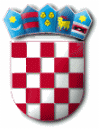 R E P U B L I K A   H R V A T S K APRIMORSKO – GORANSKA ŽUPANIJAOPĆINA PUNATOVLAŠTENI PREDSTAVNICI NARUČITELJAKLASA:    030-02/19-01/17URBROJ:  2142-02-03/15-19-1Punat, 6. svibnja 2019. godineRok izvršenja nabaveBodovido 10 dana1511 – 20 dana1021 - 30 dana5Naziv ponuditeljaNaziv ponuditeljaNaziv ponuditeljaOIBIBANGospodarski subjekt je u sustavu PDV-a (zaokružiti)Gospodarski subjekt je u sustavu PDV-a (zaokružiti)Gospodarski subjekt je u sustavu PDV-a (zaokružiti)Gospodarski subjekt je u sustavu PDV-a (zaokružiti)  DA                 NE  DA                 NEAdresa za dostavu pošteAdresa za dostavu pošteAdresa za dostavu pošteAdresa e-pošteAdresa e-pošteAdresa e-pošteBroj telefonaBroj telefonaBroj telefonaBroj faksaIme, prezime i funkcija ovlaštene osobe/a za potpisivanje ugovoraIme, prezime i funkcija ovlaštene osobe/a za potpisivanje ugovoraKontakt osoba ponuditeljaKontakt osoba ponuditelja